○・・・給食有りの日　　○☆・・・主食付き給食の日  ❤・・・愛情弁当の日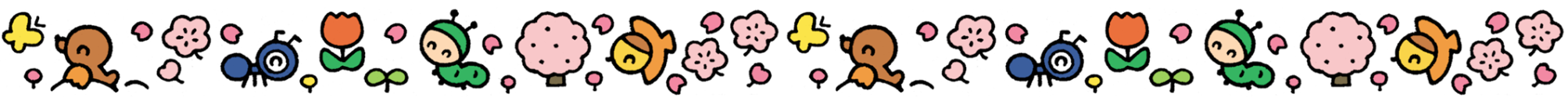 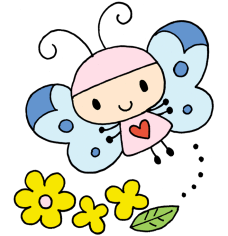 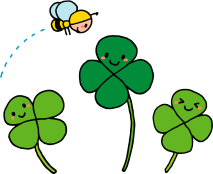 ２０１８．４．７(れんげ・年少)園庭の桜の木に青葉が芽吹き始めました。いよいよ新年度が始まり、大きな環境の変化に子どもたちは不安や緊張でいっぱいになっていることと思います。時には登園を渋ったり、不安がって泣いたりすることがあるかもしれません。しかし、このようなあらわれは、社会性が育つ第一歩として、大切なものと考えています。環境に慣れるにしたがい少しずつ解消していきますので、おうちの方は一緒に不安がったりせず、楽しい話題をとりあげるなど期待を持たせてあげられる雰囲気づくりにご協力ください。気になることやわからないことは、気軽に職員に声をかけてください。　　さて、本園では【心豊かでたくましい子】を教育目標とし、自然体験や実体験を重視した教育を心がけています。今年度も、子どもたちの健やかな成長のため職員一同努力してまいりますので、ご理解とご協力をお願いいたします。保護者会総会について年少役員選出と保護者会総会を予定しています。総会終了後はおうちの方と一緒に降園しますので、職員による送りはありません。詳細につきましては、後日保護者会よりお便りが配布されます。なお、当日は幼児教育計画書を持参してください。園バス利用について９日（月）の朝より送迎バスの利用が可能です。バスを利用しない日は７：５０までは園へ、それ以降はバス携帯電話と園の両方に連絡してください。なお、降園時のバス利用は１６日（月）からとなります。(新入園児のみ)バスは新年度に配布した時刻表で運行します。新入園の子どもたちがスムーズに乗降できるようになるまでは、発着時間が多少遅れる可能性がありますがご理解とご協力をお願いいたします。預かり保育ロング受け入れについて預かり保育ロングを希望する場合は下記の事に注意してください。　◎新入園児の帰りの預かり保育ロングの受け入れは１６日（月）からとなります。◎定期でのご利用を希望する場合は、事前に申請書の提出が必要です。(担任に申し出てください)家庭訪問について４月２４日（火）～２７日（金）の期間で家庭訪問を実施します。日程は後日お知らせいたします。期間中で都合の悪い日がある場合は、早めに担任に申し出てください。にこにこサークルについて未就園児向けの園開放日です。どなたでも自由に参加できます。※欠席・遅刻の連絡は登園完了時間(９：４０まで)にお願いします。※新入園児の降園時お迎えは、１３日(金)まではお子さんの保育室へ、通常保育開始後はふじ保育室までお願いします。なお、ふじ保育室に迎えの際は園庭側より職員に声をかけてください。※防災頭巾、カラー帽への出席番号記入は４月中にお願いします。※スポーツ振興センター共済掛け金(１８０円)は後日集金します。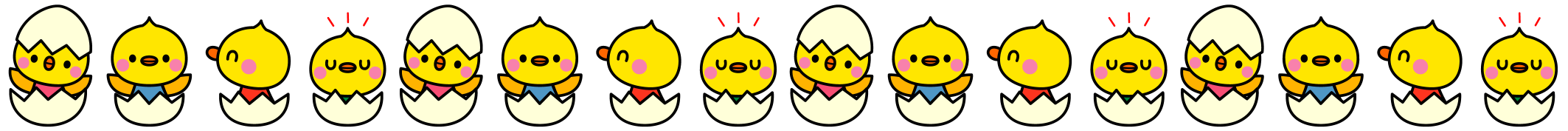 きりとり預かり保育ロング申込用紙家庭訪問期間中の預かり保育ロング(帰り)を希望する場合は希望日とショート・ロングのいずれかを○で囲み、提出してください。４/２４(火)　　２５(水)　　２６(木)　　２７(金)　ショート(お迎えが１６：００前)　　　　　　　　　ロング(お迎えが１６：００以降)　　　　　　　くみ　　　　名前(年中・年長)２０１７．４．６新年度になり、子どもたちの元気な笑い声とともに園内がたちまち明るくなりました。私たち職員も新しい年度に胸をふくらませています。中には環境の変化になじめず不安定になる子どももいることでしょう。そんな時、おうちの方は楽しい話題をとりあげるなど期待を持たせてあげられる雰囲気づくりにご協力ください。気になることやわからないことは、気軽に職員に声をかけていただけたらと思います。　　さて、本園では【心豊かでたくましい子】を教育目標とし、自然体験や実体験を重視した教育を心がけています。今年度も、子どもたちの健やかな成長のため職員一同努力してまいりますので、ご理解とご協力をお願いいたします。進級写真撮影について１２日(木)の写真撮影時の服装は次の通りです。　園服　　ショートパンツ　　紺(黒でも可)ハイソックス保護者会総会について保護者会総会を予定しています。総会終了後はおうちの方と一緒に降園しますので、職員による送りはありません。詳細につきましては、後日保護者会よりお便りが配布されます。なお、当日は幼児教育計画書を持参してください。員による送　　　　　　　　　　　　　 園バス利用について始業式に配布した時刻表で運行します。新入園児が慣れるまでは発着時刻が多少遅れる場合がありますがご理解をお願いします。家庭訪問について４月２４日（火）～２７日（金）の期間で家庭訪問を実施します。日程は後日お知らせいたします。期間中で都合の悪い日がある場合は、早めに担任に申し出てください。運動あそびについて新年中児は“運動あそび”が始まります。運動あそびの日の服装は下記の通りです。　白ポロシャツ　　ショートパンツ　　（体調や気温に応じての対応は可能です）※各学年の月の活動予定は後日配布します。※指定曜日のお迎えやアレルギーの有無などにつきましては、あらためて新担任に申し出るようにしてください。※防災頭巾、カラー帽への出席番号記入は４月中にお願いします。※スポーツ振興センター共済掛け金(１８０円)は後日集金します。きりとり預かり保育ロング申込用紙家庭訪問期間中の預かり保育ロング(帰り)を希望する場合は希望日とショート・ロングのいずれかを○で囲み、提出してください。４/２４(火)　　２５(水)　　２６(木)　　２７(金)　ショート(お迎えが１６：００前)　　　　　　　　　ロング(お迎えが１６：００以降)　　　　　　　くみ　　　　名前日曜日予　　　　定給　　　食職員による送り降園時間持ち物・提出物１日２月３火４水５木６金始業式　※新入園児・進級年少は休園なしあり１１：１５個票（進級児）アレルギー管理表（該当児）新学期用品（進級児）７土入園式新学期用品（入園児）８日９月進級児通常保育開始　メールテストれんげ/新入年少　　　　なし進級年少／年中／年長　　○　　れんげ/新入年少　　なし進級年少／年中／年長あり１１：００１５：１５なわとび(年中児・年長児)１０火れんげ/新入年少　　　　なし進級年少／年中／年長　　○れんげ/新入年少　なし進級年少／年中／年長あり１１：００１５：１５雑巾２枚※記名は不要です１１水れんげ/新入年少　　　　なし進級年少／年中／年長　　❤れんげ/新入年少　なし進級年少／年中／年長あり１１：００１５：１５１２木進級記念撮影(年中・年長)尿検査１次れんげ/年少　　　　　　　❤年中／年長　　　　　○☆れんげ/新入年少　なし進級年少／年中／年長あり１３：００１５：１５尿検査１３金運動あそび(年中児・年長児)にこにこサークルれんげ/年少　　　　　　　❤年中／年長　　　　　　○れんげ/新入年少　なし進級年少／年中／年長あり１３：００１５：１５希望の絵本〆切１４土１５日１６月新入園児通常保育開始　避難訓練○あり１５：１５１７火○あり１５：１５１８水誕生会　開放日○☆あり１５：１５１９木保護者会総会　年少役員選出○☆なし総会終了後２０金運動あそび○あり１５：１５スポーツ振興センター同意書２１土２２日２３月にこにこサークルミニ遠足(中・長)※吉田公園れんげ年少　○年中・年長　❤あり１５：１５ミニ遠足の支度(年中・年長)２４火家庭訪問１３：１５降園（預り保育あり）○あり１３：１５２５水家庭訪問１３：１５降園（預り保育あり）❤あり１３：１５２６木尿検査２次家庭訪問１３：１５降園（預り保育あり）○☆あり１３：１５送迎バス代(〆切２７日)尿検査※１次未提出・２次対象２７金家庭訪問１３：１５降園（預り保育あり）○あり１３：１５２８土２９日昭和の日３０月振替休日